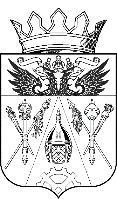 АДМИНИСТРАЦИЯИСТОМИНСКОГО СЕЛЬСКОГО ПОСЕЛЕНИЯПОСТАНОВЛЕНИЕ       16.06.2015г.     	      х.Островского    	                             № 182В соответствии с распоряжением Администрации Истоминского сельского поселения от 16.10.2014 г. № 225 « Об утверждении Перечня муниципальных программ Истоминского сельского поселения», постановлением Администрации Истоминского сельского поселения  от 15.08.2014 г. № 284 «Об утверждении Порядка разработки, реализации и оценки эффективности  муниципальных программ Истоминского сельского поселения» , -ПОСТАНОВЛЯЮ: Внести в постановление Администрации Истоминского сельского поселения от 30.12.2013г. №459 «Об утверждении муниципальной программы Истоминского сельского поселения "Градостроительная политика поселения" следующие изменения:в приложении:в разделе «Паспорт муниципальной программы Истоминского сельского поселения «Градостроительная политика поселения»:-  подраздел «Ресурсное обеспечение Программы»общий объем финансирования Программы – 556,6 тыс. рублей, в том числе по годам:2014 год – 30,0 тыс. рублей;2015 год – 126,6 тыс. рублей;2016 год – 50,0 тыс. рублей;2017 год – 50,0 тыс. рублей;2018 год – 100,0  тыс. рублей; 2019 год – 100,0 тыс. рублей;2020 год – 100,0 тыс. рублей;по источникам финансирования: внебюджетные средства – могут привлекаться средства внебюджетных источниковв раздел 4. Информация по ресурсному обеспечению муниципальной программы Истоминского сельского поселения «Градостроительная политика поселения».общий объем финансирования Программы – 556,6 тыс. рублей, в том числе по годам:2014 год – 30,0 тыс. рублей;2015 год – 126,6 тыс. рублей;2016 год – 50,0 тыс. рублей;2017 год – 50,0 тыс. рублей;2018 год – 100,0  тыс. рублей; 2019 год – 100,0 тыс. рублей;2020 год – 100,0 тыс. рублей;по источникам финансирования: внебюджетные средства – могут привлекаться средства внебюджетных источников     3) в разделе 6. подпрограмма «Архитектура и градостроительство» муниципальной  программы Истоминского сельского поселения  «Градостроительная политика поселения», п.п.6.1. этапы и сроки реализации подпрограммы:общий объем финансирования Программы – 556,6 тыс. рублей, в том числе по годам:2014 год – 30,0 тыс. рублей;2015 год – 126,6 тыс. рублей;2016 год – 50,0 тыс. рублей;2017 год – 50,0 тыс. рублей;2018 год – 100,0  тыс. рублей; 2019 год – 100,0 тыс. рублей;2020 год – 100,0 тыс. рублей;по источникам финансирования: внебюджетные средства – могут привлекаться средства внебюджетных источниковприложение № 4,5 к постановлению Администрации Истоминского сельского поселения от 30.12.2013г. №459 «Об утверждении муниципальной программы Истоминского сельского поселения "Градостроительная политика поселения" изложить в следующей редакции:Приложение № 4к муниципальной  программе Истоминского сельского поселения «Градостроительная политика поселения»РАСХОДЫ
муниципального бюджета на реализацию муниципальной  программы Истоминского сельского поселения «Градостроительная политика поселения»Приложение № 5
к муниципальной программе Истоминского сельского поселения «Градостроительная политика поселения»РАСХОДЫ
бюджета Истоминского сельского поселения  и внебюджетных источников на реализацию муниципальной программы Истоминского сельского поселения «Градостроительная политика поселения»2. Признать утратившим силу Постановление Администрации Истоминского сельского поселения от 30.10.2014г. №274 «О внесении изменений в постановление Администрации Истоминского сельского поселения от 30.12.2013г. №459 «Об утверждении муниципальной программы Истоминского сельского поселения "Градостроительная политика поселения"».3.  Опубликовать данное постановление в информационном бюллетене правовых актов и разместить на официальном сайте Администрации Истоминского сельского поселения в сети Интернет.4. Контроль за исполнением постановления возложить на заместителя Главы Администрации Истоминского сельского поселения.Глава Администрации Истоминского сельского поселения                               Л.Н.Флютапостановление вносит старший инспектор сектора архитектуры, имущественных и земельных отношений и ЖКХ Калачева Н.Н.О внесении изменений в постановление Администрации Истоминского сельского поселения от 30.12.2013г. №459 «Об утверждении муниципальной программы Истоминского сельского поселения "Градостроительная политика поселения" СтатусНаименование
муниципальной  программы, подпрограммы муниципальной программы,основного мероприятия Ответственный  
исполнитель,   
соисполнители,  
 участникиКод бюджетной   
   классификации   
Код бюджетной   
   классификации   
Код бюджетной   
   классификации   
Код бюджетной   
   классификации   
Расходы  (тыс. рублей), годыРасходы  (тыс. рублей), годыРасходы  (тыс. рублей), годыРасходы  (тыс. рублей), годыРасходы  (тыс. рублей), годыРасходы  (тыс. рублей), годыРасходы  (тыс. рублей), годыСтатусНаименование
муниципальной  программы, подпрограммы муниципальной программы,основного мероприятия Ответственный  
исполнитель,   
соисполнители,  
 участникиГРБСРзПрЦСРВР2014 2015 2016 2017 2018 2019 2020 1234567891011121314Муниципальная  
программа       «Градостроительная политика поселения»всегов том числе:9510412150000024430,0126,650,050,0100,0100,0100,0Муниципальная  
программа       «Градостроительная политика поселения»ответственный    
исполнитель – Администрация Истоминского сельского поселения Подпрограмма «Архитектура и градостроительство»всегов том числе:9510412151000024430,0126,650,050,0100,0100,0100,0Подпрограмма «Архитектура и градостроительство»Администрация Истоминского сельского поселенияОсновное 
мероприятие 1.1Мероприятие направленные на развитие  архитектуре и градостроительствуисполнитель основного мероприятия Администрация Истоминского сельского поселения9510412151244624430,0126,650,050,0100,0100,0100,0СтатусНаименование      
государственной программы, подпрограммы государственной программыИсточник финансированияОбъем расходов по годам (тыс. рублей)Объем расходов по годам (тыс. рублей)Объем расходов по годам (тыс. рублей)Объем расходов по годам (тыс. рублей)Объем расходов по годам (тыс. рублей)Объем расходов по годам (тыс. рублей)Объем расходов по годам (тыс. рублей)СтатусНаименование      
государственной программы, подпрограммы государственной программыИсточник финансирования201420152016201720182019202012345678910Муниципальная  программаГрадостроительная политика поселенияМестный бюджет30,0126,650,050,0100,0100,0100,0Муниципальная  программаГрадостроительная политика поселенияПодпрограмма Архитектура и градостроительствоМестный бюджет30,0126,650,050,0100,0100,0100,0Подпрограмма Архитектура и градостроительство